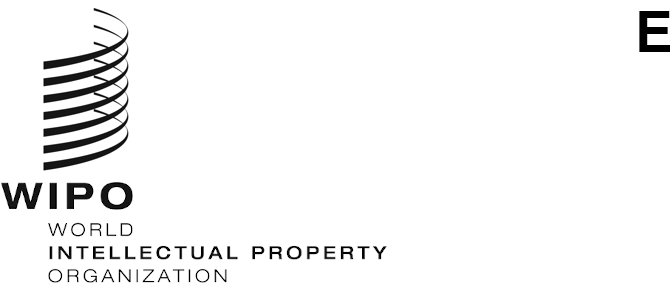 PCT/CTC/32/1 Prov.ORIGINAL: EnglishDATE: July 14, 2022Patent Cooperation Treaty (PCT)
Committee for Technical CooperationThirty-Second SessionGeneva, October 3 to 7, 2022Draft Agendaprepared by the SecretariatOpening of the sessionElection of a Chair and two Vice-ChairsAdoption of the agendaAdvice to the Assembly of the PCT Union on the proposed appointment of the Saudi Authority for Intellectual Property as an International Searching and Preliminary Examining Authority under the PCTSummary by the ChairClosing of the session[End of document]